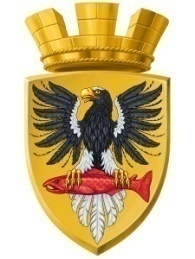 Р О С С И Й С К А Я  Ф Е Д Е Р А Ц И ЯКАМЧАТСКИЙ КРАЙП О С Т А Н О В Л Е Н И ЕАДМИНИСТРАЦИИ ЕЛИЗОВСКОГО ГОРОДСКОГО ПОСЕЛЕНИЯОт  29.03.2018 года                                                                                                                № 337-п         г.ЕлизовоО размещении в Федеральной информационной адресной системе сведений об адресах присвоенных объектам адресации – помещениям в многоквартирном жилом доме № 9 по ул. Гришечко в г. Елизово.	Руководствуясь ч.3 ст.5 и ч.3 ст.9 Федерального закона от 28.12.2013        № 443-ФЗ «О федеральной информационной адресной системе и о внесении изменений в Федеральный закон «Об общих принципах организации местного самоуправления в Российской Федерации», ст. 14 Федерального закона от 06.10.2003 № 131-ФЗ «Об общих принципах организации местного самоуправления в РФ», Уставом Елизовского городского поселения, Приказом Минфина России от 05.11.2015 № 171н «Об утверждении Перечня элементов планировочной структуры, элементов улично-дорожной сети, элементов объектов адресации, типов зданий (сооружений), помещений, используемых в качестве реквизитов адреса, и Правил сокращенного наименования адресообразующих элементов», в целях актуализации информации в федеральной информационной адресной системеПОСТАНОВЛЯЮ:Разместить в Федеральной информационной адресной системе сведения об адресах, присвоенных объектам адресации - помещениям в многоквартирном жилом доме № 9 по ул. Гришечко в г. Елизово, ранее не размещенные в государственном адресном реестре:1.1.	Помещение № 1 с кадастровым номером 41:05:0101001:5765:Россия, Камчатский край, Елизовский муниципальный район, Елизовское городское поселение, Елизово г., Гришечко, ул., д. 9, кв. 1;1.2.	Помещение № 2 с кадастровым номером 41:05:0101001:5766:Россия, Камчатский край, Елизовский муниципальный район, Елизовское городское поселение, Елизово г., Гришечко, ул., д. 9, кв. 2;1.3.	Помещение № 3 с кадастровым номером 41:05:0101001:5788:Россия, Камчатский край, Елизовский муниципальный район, Елизовское городское поселение, Елизово г., Гришечко, ул., д. 9, кв. 3;1.4.	Помещение № 4 с кадастровым номером 41:05:0101001:5789:Россия, Камчатский край, Елизовский муниципальный район, Елизовское городское поселение, Елизово г., Гришечко, ул., д. 9, кв. 4;1.5.	Помещение № 5 с кадастровым номером 41:05:0101001:5812:Россия, Камчатский край, Елизовский муниципальный район, Елизовское городское поселение, Елизово г., Гришечко, ул., д. 9, кв. 5;1.6.	Помещение № 6 с кадастровым номером 41:05:0101001:5813:Россия, Камчатский край, Елизовский муниципальный район, Елизовское городское поселение, Елизово г., Гришечко, ул., д. 9, кв. 6;1.7.	Помещение № 7 с кадастровым номером 41:05:0101001:5836:Россия, Камчатский край, Елизовский муниципальный район, Елизовское городское поселение, Елизово г., Гришечко, ул., д. 9, кв. 7;1.8.	Помещение № 8 с кадастровым номером 41:05:0101001:5837:Россия, Камчатский край, Елизовский муниципальный район, Елизовское городское поселение, Елизово г., Гришечко, ул., д. 9, кв.8;1.9.	Помещение № 9 с кадастровым номером 41:05:0101001:5859:Россия, Камчатский край, Елизовский муниципальный район, Елизовское городское поселение, Елизово г., Гришечко, ул., д. 9, кв. 9;1.10.	Помещение № 10 с кадастровым номером 41:05:0101001:5860:Россия, Камчатский край, Елизовский муниципальный район, Елизовское городское поселение, Елизово г., Гришечко, ул., д. 9, кв. 10;1.11.	Помещение № 11 с кадастровым номером 41:05:0101001:5767:Россия, Камчатский край, Елизовский муниципальный район, Елизовское городское поселение, Елизово г., Гришечко, ул., д. 9, кв. 11;1.12.	Помещение № 12 с кадастровым номером 41:05:0101001:5768:Россия, Камчатский край, Елизовский муниципальный район, Елизовское городское поселение, Елизово г., Гришечко, ул., д. 9, кв. 12;1.13.	Помещение № 13 с кадастровым номером 41:05:0101001:5769:Россия, Камчатский край, Елизовский муниципальный район, Елизовское городское поселение, Елизово г., Гришечко, ул., д. 9, кв. 13;1.14.	Помещение № 14 с кадастровым номером 41:05:0101001:5790:Россия, Камчатский край, Елизовский муниципальный район, Елизовское городское поселение, Елизово г., Гришечко, ул., д. 9, кв. 14;1.15.	Помещение № 15 с кадастровым номером 41:05:0101001:5791:Россия, Камчатский край, Елизовский муниципальный район, Елизовское городское поселение, Елизово г., Гришечко, ул., д. 9, кв. 15;1.16.	Помещение № 16 с кадастровым номером 41:05:0101001:5792:Россия, Камчатский край, Елизовский муниципальный район, Елизовское городское поселение, Елизово г., Гришечко, ул., д. 9, кв. 16;1.17.	Помещение № 17 с кадастровым номером 41:05:0101001:5814:Россия, Камчатский край, Елизовский муниципальный район, Елизовское городское поселение, Елизово г., Гришечко, ул., д. 9, кв. 17;1.18.	Помещение № 18 с кадастровым номером 41:05:0101001:5815:Россия, Камчатский край, Елизовский муниципальный район, Елизовское городское поселение, Елизово г., Гришечко, ул., д. 9, кв. 18;1.19.	Помещение № 19 с кадастровым номером 41:05:0101001:5816:Россия, Камчатский край, Елизовский муниципальный район, Елизовское городское поселение, Елизово г., Гришечко, ул., д. 9, кв. 19;1.20.	Помещение № 20 с кадастровым номером 41:05:0101001:6640:Россия, Камчатский край, Елизовский муниципальный район, Елизовское городское поселение, Елизово г., Гришечко, ул., д. 9, кв. 20;1.21.	Помещение № 21 с кадастровым номером 41:05:0101001:5838:Россия, Камчатский край, Елизовский муниципальный район, Елизовское городское поселение, Елизово г., Гришечко, ул., д. 9, кв. 21;1.22.	Помещение № 22 с кадастровым номером 41:05:0101001:5839:Россия, Камчатский край, Елизовский муниципальный район, Елизовское городское поселение, Елизово г., Гришечко, ул., д. 9, кв. 22;1.23.	Помещение № 23 с кадастровым номером 41:05:0101001:5861:Россия, Камчатский край, Елизовский муниципальный район, Елизовское городское поселение, Елизово г., Гришечко, ул., д. 9, кв. 23;1.24.	Помещение № 24 с кадастровым номером 41:05:0101001:5862:Россия, Камчатский край, Елизовский муниципальный район, Елизовское городское поселение, Елизово г., Гришечко, ул., д. 9, кв. 24;1.25.	Помещение № 25 с кадастровым номером 41:05:0101001:5863:Россия, Камчатский край, Елизовский муниципальный район, Елизовское городское поселение, Елизово г., Гришечко, ул., д. 9, кв. 25;1.26.	Помещение № 26 с кадастровым номером 41:05:01010017:5770:Россия, Камчатский край, Елизовский муниципальный район, Елизовское городское поселение, Елизово г., Гришечко, ул., д. 9, кв. 26;1.27.	Помещение № 27 с кадастровым номером 41:05:0101001:5771:Россия, Камчатский край, Елизовский муниципальный район, Елизовское городское поселение, Елизово г., Гришечко, ул., д. 9, кв. 27;1.28.	Помещение № 28 с кадастровым номером 41:05:0101001:5793:Россия, Камчатский край, Елизовский муниципальный район, Елизовское городское поселение, Елизово г., Гришечко, ул., д. 9, кв. 28;1.29.	Помещение № 29 с кадастровым номером 41:05:0101001:5794:Россия, Камчатский край, Елизовский муниципальный район, Елизовское городское поселение, Елизово г., Гришечко, ул., д. 9, кв. 29;1.30.	Помещение № 30 с кадастровым номером 41:05:0101001:5817:Россия, Камчатский край, Елизовский муниципальный район, Елизовское городское поселение, Елизово г., Гришечко, ул., д. 9, кв.30;1.31.	Помещение № 31 с кадастровым номером 41:05:0101001:5818:Россия, Камчатский край, Елизовский муниципальный район, Елизовское городское поселение, Елизово г., Гришечко, ул., д. 9, кв. 31;1.32.	Помещение № 32 с кадастровым номером 41:05:0101001:5840:Россия, Камчатский край, Елизовский муниципальный район, Елизовское городское поселение, Елизово г., Гришечко, ул., д. 9, кв. 32;1.33.	Помещение № 33 с кадастровым номером 41:05:0101001:5841:Россия, Камчатский край, Елизовский муниципальный район, Елизовское городское поселение, Елизово г., Гришечко, ул., д. 9, кв. 33;1.34.	Помещение № 34 с кадастровым номером 41:05:0101001:5864:Россия, Камчатский край, Елизовский муниципальный район, Елизовское городское поселение, Елизово г., Гришечко, ул., д. 9, кв. 34;1.35.	Помещение № 35 с кадастровым номером 41:05:0101001:5865:Россия, Камчатский край, Елизовский муниципальный район, Елизовское городское поселение, Елизово г., Гришечко, ул., д. 9, кв. 35;1.36.	Помещение № 36 с кадастровым номером 41:05:0101001:5772:Россия, Камчатский край, Елизовский муниципальный район, Елизовское городское поселение, Елизово г., Гришечко, ул., д. 9, кв. 36;1.37.	Помещение № 37 с кадастровым номером 41:05:0101001:5773:Россия, Камчатский край, Елизовский муниципальный район, Елизовское городское поселение, Елизово г., Гришечко, ул., д. 9, кв. 37;1.38.	Помещение № 38 с кадастровым номером 41:05:0101001:5795:Россия, Камчатский край, Елизовский муниципальный район, Елизовское городское поселение, Елизово г., Гришечко, ул., д. 9, кв. 38;1.39.	Помещение № 39 с кадастровым номером 41:05:0101001:5796:Россия, Камчатский край, Елизовский муниципальный район, Елизовское городское поселение, Елизово г., Гришечко, ул., д. 9, кв. 39;1.40.	Помещение № 40 с кадастровым номером 41:05:0101001:5819:Россия, Камчатский край, Елизовский муниципальный район, Елизовское городское поселение, Елизово г., Гришечко, ул., д. 9, кв. 40;1.41.	Помещение № 41 с кадастровым номером 41:05:0101001:5820:Россия, Камчатский край, Елизовский муниципальный район, Елизовское городское поселение, Елизово г., Гришечко, ул., д. 9, кв. 41;1.42.	Помещение № 42 с кадастровым номером 41:05:0101001:5842:Россия, Камчатский край, Елизовский муниципальный район, Елизовское городское поселение, Елизово г., Гришечко, ул., д. 9, кв. 42;1.43.	Помещение № 43 с кадастровым номером 41:05:0101001:5843:Россия, Камчатский край, Елизовский муниципальный район, Елизовское городское поселение, Елизово г., Гришечко, ул., д. 9, кв. 43;1.44.	Помещение № 44 с кадастровым номером 41:05:0101001:5866:Россия, Камчатский край, Елизовский муниципальный район, Елизовское городское поселение, Елизово г., Гришечко, ул., д. 9, кв. 44;1.45.	Помещение № 45 с кадастровым номером 41:05:0101001:5867:Россия, Камчатский край, Елизовский муниципальный район, Елизовское городское поселение, Елизово г., Гришечко, ул., д. 9, кв. 45;1.46.	Помещение № 46 с кадастровым номером 41:05:0101001:5774:Россия, Камчатский край, Елизовский муниципальный район, Елизовское городское поселение, Елизово г., Гришечко, ул., д. 9, кв. 46;1.47.	Помещение № 47 с кадастровым номером 41:05:0101001:5775:Россия, Камчатский край, Елизовский муниципальный район, Елизовское городское поселение, Елизово г., Гришечко, ул., д. 9, кв. 47;1.48.	Помещение № 48 с кадастровым номером 41:05:0101001:5797:Россия, Камчатский край, Елизовский муниципальный район, Елизовское городское поселение, Елизово г., Гришечко, ул., д. 9, кв. 48;1.49.	Помещение № 49 с кадастровым номером 41:05:0101001:5798:Россия, Камчатский край, Елизовский муниципальный район, Елизовское городское поселение, Елизово г., Гришечко, ул., д. 9, кв. 49;1.50.	Помещение № 50 с кадастровым номером 41:05:0101001:5821:Россия, Камчатский край, Елизовский муниципальный район, Елизовское городское поселение, Елизово г., Гришечко, ул., д. 9, кв. 50;1.51.	Помещение № 51 с кадастровым номером 41:05:0101001:5822:Россия, Камчатский край, Елизовский муниципальный район, Елизовское городское поселение, Елизово г., Гришечко, ул., д. 9, кв. 51;1.52.	Помещение № 52 с кадастровым номером 41:05:0101001:5844:Россия, Камчатский край, Елизовский муниципальный район, Елизовское городское поселение, Елизово г., Гришечко, ул., д. 9, кв. 52;1.53.	Помещение № 53 с кадастровым номером 41:05:0101001:5845:Россия, Камчатский край, Елизовский муниципальный район, Елизовское городское поселение, Елизово г., Гришечко, ул., д. 9, кв. 53;1.54.	Помещение № 54 с кадастровым номером 41:05:0101001:5868:Россия, Камчатский край, Елизовский муниципальный район, Елизовское городское поселение, Елизово г., Гришечко, ул., д. 9, кв. 54;1.55.	Помещение № 55 с кадастровым номером 41:05:0101001:5869:Россия, Камчатский край, Елизовский муниципальный район, Елизовское городское поселение, Елизово г., Гришечко, ул., д. 9, кв. 55;1.56.	Помещение № 56 с кадастровым номером 41:05:0101001:5776:Россия, Камчатский край, Елизовский муниципальный район, Елизовское городское поселение, Елизово г., Гришечко, ул., д. 9, кв. 56;1.57.	Помещение № 57 с кадастровым номером 41:05:0101001:5777:Россия, Камчатский край, Елизовский муниципальный район, Елизовское городское поселение, Елизово г., Гришечко, ул., д. 9, кв. 57;1.58.	Помещение № 58 с кадастровым номером 41:05:0101001:5778:Россия, Камчатский край, Елизовский муниципальный район, Елизовское городское поселение, Елизово г., Гришечко, ул., д. 9, кв. 58;1.59.	Помещение № 59 с кадастровым номером 41:05:0101001:5799:Россия, Камчатский край, Елизовский муниципальный район, Елизовское городское поселение, Елизово г., Гришечко, ул., д. 9, кв. 59;1.60.	Помещение № 60 с кадастровым номером 41:05:0101001:5800:Россия, Камчатский край, Елизовский муниципальный район, Елизовское городское поселение, Елизово г., Гришечко, ул., д. 9, кв. 60;1.61.	Помещение № 61 с кадастровым номером 41:05:0101001:5801:Россия, Камчатский край, Елизовский муниципальный район, Елизовское городское поселение, Елизово г., Гришечко, ул., д. 9, кв. 61;1.62.	Помещение № 62 с кадастровым номером 41:05:0101001:5823:Россия, Камчатский край, Елизовский муниципальный район, Елизовское городское поселение, Елизово г., Гришечко, ул., д. 9, кв. 62;1.63.	Помещение № 63 с кадастровым номером 41:05:0101001:5824:Россия, Камчатский край, Елизовский муниципальный район, Елизовское городское поселение, Елизово г., Гришечко, ул., д. 9, кв. 63;1.64.	Помещение № 64 с кадастровым номером 41:05:0101001:5825:Россия, Камчатский край, Елизовский муниципальный район, Елизовское городское поселение, Елизово г., Гришечко, ул., д. 9, кв. 64;1.65.	Помещение № 65 с кадастровым номером 41:05:0101001:5846:Россия, Камчатский край, Елизовский муниципальный район, Елизовское городское поселение, Елизово г., Гришечко, ул., д. 9, кв. 65;1.66.	Помещение № 66 с кадастровым номером 41:05:0101001:5847:Россия, Камчатский край, Елизовский муниципальный район, Елизовское городское поселение, Елизово г., Гришечко, ул., д. 9, кв. 66;1.67.	Помещение № 67 с кадастровым номером 41:05:0101001:5848:Россия, Камчатский край, Елизовский муниципальный район, Елизовское городское поселение, Елизово г., Гришечко, ул., д. 9, кв.67;1.68.	Помещение № 68 с кадастровым номером 41:05:0101001:5870:Россия, Камчатский край, Елизовский муниципальный район, Елизовское городское поселение, Елизово г., Гришечко, ул., д. 9, кв. 68;1.69.	Помещение № 69 с кадастровым номером 41:05:0101001:5871:Россия, Камчатский край, Елизовский муниципальный район, Елизовское городское поселение, Елизово г., Гришечко, ул., д. 9, кв. 69;1.70.	Помещение № 70 с кадастровым номером 41:05:0101001:5872:Россия, Камчатский край, Елизовский муниципальный район, Елизовское городское поселение, Елизово г., Гришечко, ул., д. 9, кв. 70;1.71.	Помещение № 71 с кадастровым номером 41:05:0101001:5779:Россия, Камчатский край, Елизовский муниципальный район, Елизовское городское поселение, Елизово г., Гришечко, ул., д. 9, кв. 71;1.72.	Помещение № 72 с кадастровым номером 41:05:0101001:5780:Россия, Камчатский край, Елизовский муниципальный район, Елизовское городское поселение, Елизово г., Гришечко, ул., д. 9, кв. 72;1.73.	Помещение № 73 с кадастровым номером 41:05:0101001:5802:Россия, Камчатский край, Елизовский муниципальный район, Елизовское городское поселение, Елизово г., Гришечко, ул., д. 9, кв. 73;1.74.	Помещение № 74 с кадастровым номером 41:05:0101001:5803:Россия, Камчатский край, Елизовский муниципальный район, Елизовское городское поселение, Елизово г., Гришечко, ул., д. 9, кв. 74;1.75.	Помещение № 75 с кадастровым номером 41:05:0101001:5826:Россия, Камчатский край, Елизовский муниципальный район, Елизовское городское поселение, Елизово г., Гришечко, ул., д. 9, кв. 75;1.76.	Помещение № 76 с кадастровым номером 41:05:0101001:5827:Россия, Камчатский край, Елизовский муниципальный район, Елизовское городское поселение, Елизово г., Гришечко, ул., д. 9, кв. 76;1.77.	Помещение № 77 с кадастровым номером 41:05:0101001:5849:Россия, Камчатский край, Елизовский муниципальный район, Елизовское городское поселение, Елизово г., Гришечко, ул., д. 9, кв. 77;1.78.	Помещение № 78 с кадастровым номером 41:05:0101001:5850:Россия, Камчатский край, Елизовский муниципальный район, Елизовское городское поселение, Елизово г., Гришечко, ул., д. 9, кв. 78;1.79.	Помещение № 79 с кадастровым номером 41:05:0101001:5873:Россия, Камчатский край, Елизовский муниципальный район, Елизовское городское поселение, Елизово г., Гришечко, ул., д. 9, кв. 79;1.80.	Помещение № 80 с кадастровым номером 41:05:0101001:5874:Россия, Камчатский край, Елизовский муниципальный район, Елизовское городское поселение, Елизово г., Гришечко, ул., д. 9, кв. 80;1.81.	Помещение № 81 с кадастровым номером 41:05:0101001:5781:Россия, Камчатский край, Елизовский муниципальный район, Елизовское городское поселение, Елизово г., Гришечко, ул., д. 9, кв. 81;1.82.	Помещение № 82 с кадастровым номером 41:05:0101001:5782:Россия, Камчатский край, Елизовский муниципальный район, Елизовское городское поселение, Елизово г., Гришечко, ул., д. 9, кв. 82;1.83.	Помещение № 83 с кадастровым номером 41:05:0101001:5804:Россия, Камчатский край, Елизовский муниципальный район, Елизовское городское поселение, Елизово г., Гришечко, ул., д. 9, кв. 83;1.84.	Помещение № 84 с кадастровым номером 41:05:0101001:5805:Россия, Камчатский край, Елизовский муниципальный район, Елизовское городское поселение, Елизово г., Гришечко, ул., д. 9, кв. 84;1.85.	Помещение № 85 с кадастровым номером 41:05:0101001:5828:Россия, Камчатский край, Елизовский муниципальный район, Елизовское городское поселение, Елизово г., Гришечко, ул., д. 9, кв. 85;1.86.	Помещение № 86 с кадастровым номером 41:05:0101001:5829:Россия, Камчатский край, Елизовский муниципальный район, Елизовское городское поселение, Елизово г., Гришечко, ул., д. 9, кв. 86;1.87.	Помещение № 87 с кадастровым номером 41:05:0101001:5851:Россия, Камчатский край, Елизовский муниципальный район, Елизовское городское поселение, Елизово г., Гришечко, ул., д. 9, кв. 87;1.88.	Помещение № 88 с кадастровым номером 41:05:0101001:5852:Россия, Камчатский край, Елизовский муниципальный район, Елизовское городское поселение, Елизово г., Гришечко, ул., д. 9, кв. 88;1.89.	Помещение № 89 с кадастровым номером 41:05:0101001:5875:Россия, Камчатский край, Елизовский муниципальный район, Елизовское городское поселение, Елизово г., Гришечко, ул., д. 9, кв. 89;1.90.	Помещение № 90 с кадастровым номером 41:05:0101001:5876:Россия, Камчатский край, Елизовский муниципальный район, Елизовское городское поселение, Елизово г., Гришечко, ул., д. 9, кв. 90;1.91.	Помещение № 91 с кадастровым номером 41:05:0101001:5783:Россия, Камчатский край, Елизовский муниципальный район, Елизовское городское поселение, Елизово г., Гришечко, ул., д. 9, кв. 91;1.92.	Помещение № 92 с кадастровым номером 41:05:0101001:5784:Россия, Камчатский край, Елизовский муниципальный район, Елизовское городское поселение, Елизово г., Гришечко, ул., д. 9, кв. 92;1.93.	Помещение № 93 с кадастровым номером 41:05:0101001:5806:Россия, Камчатский край, Елизовский муниципальный район, Елизовское городское поселение, Елизово г., Гришечко, ул., д. 9, кв. 93;1.94.	Помещение № 94 с кадастровым номером 41:05:0101001:5807:Россия, Камчатский край, Елизовский муниципальный район, Елизовское городское поселение, Елизово г., Гришечко, ул., д. 9, кв. 94;1.95.	Помещение № 95 с кадастровым номером 41:05:0101001:5808:Россия, Камчатский край, Елизовский муниципальный район, Елизовское городское поселение, Елизово г., Гришечко, ул., д. 9, кв. 95;1.96.	Помещение № 96 с кадастровым номером 41:05:0101001:5830:Россия, Камчатский край, Елизовский муниципальный район, Елизовское городское поселение, Елизово г., Гришечко, ул., д. 9, кв. 96;1.97.	Помещение № 97 с кадастровым номером 41:05:0101001:5831:Россия, Камчатский край, Елизовский муниципальный район, Елизовское городское поселение, Елизово г., Гришечко, ул., д. 9, кв. 97;1.98.	Помещение № 98 с кадастровым номером 41:05:0101001:5832:Россия, Камчатский край, Елизовский муниципальный район, Елизовское городское поселение, Елизово г., Гришечко, ул., д. 9, кв. 98;1.99.	Помещение № 99 с кадастровым номером 41:05:0101001:5853:Россия, Камчатский край, Елизовский муниципальный район, Елизовское городское поселение, Елизово г., Гришечко, ул., д. 9, кв. 99;1.100.	 Помещение № 100 с кадастровым номером 41:05:0101001:5854:Россия, Камчатский край, Елизовский муниципальный район, Елизовское городское поселение, Елизово г., Гришечко, ул., д. 9, кв. 100;1.101.	 Помещение № 101 с кадастровым номером 41:05:0101001:5855:Россия, Камчатский край, Елизовский муниципальный район, Елизовское городское поселение, Елизово г., Гришечко, ул., д. 9, кв. 101;1.102.	 Помещение № 102 с кадастровым номером 41:05:0101001:5877:Россия, Камчатский край, Елизовский муниципальный район, Елизовское городское поселение, Елизово г., Гришечко, ул., д. 9, кв. 102;1.103.	 Помещение № 103 с кадастровым номером 41:05:0101001:5878:Россия, Камчатский край, Елизовский муниципальный район, Елизовское городское поселение, Елизово г., Гришечко, ул., д. 9, кв. 103;1.104.	 Помещение № 104 с кадастровым номером 41:05:0101001:5879:Россия, Камчатский край, Елизовский муниципальный район, Елизовское городское поселение, Елизово г., Гришечко, ул., д. 9, кв. 104;1.105.	 Помещение № 105 с кадастровым номером 41:05:0101001:5785:Россия, Камчатский край, Елизовский муниципальный район, Елизовское городское поселение, Елизово г., Гришечко, ул., д. 9, кв. 105;1.106.	 Помещение № 106 с кадастровым номером 41:05:0101001:5786:Россия, Камчатский край, Елизовский муниципальный район, Елизовское городское поселение, Елизово г., Гришечко, ул., д. 9, кв. 106;1.107.	 Помещение № 107 с кадастровым номером 41:05:0101001:5787:Россия, Камчатский край, Елизовский муниципальный район, Елизовское городское поселение, Елизово г., Гришечко, ул., д. 9, кв. 107;1.108.	 Помещение № 108 с кадастровым номером 41:05:0101001:5809:Россия, Камчатский край, Елизовский муниципальный район, Елизовское городское поселение, Елизово г., Гришечко, ул., д. 9, кв. 108;1.109.	 Помещение № 109 с кадастровым номером 41:05:0101001:5810:Россия, Камчатский край, Елизовский муниципальный район, Елизовское городское поселение, Елизово г., Гришечко, ул., д. 9, кв. 109;1.110.	 Помещение № 110 с кадастровым номером 41:05:0101001:5811:Россия, Камчатский край, Елизовский муниципальный район, Елизовское городское поселение, Елизово г., Гришечко, ул., д. 9, кв. 110;1.111.	 Помещение № 111 с кадастровым номером 41:05:0101001:5833:Россия, Камчатский край, Елизовский муниципальный район, Елизовское городское поселение, Елизово г., Гришечко, ул., д. 9, кв. 111;1.112.	 Помещение № 112 с кадастровым номером 41:05:0101001:5834:Россия, Камчатский край, Елизовский муниципальный район, Елизовское городское поселение, Елизово г., Гришечко, ул., д. 9, кв. 112;1.113.	 Помещение № 113 с кадастровым номером 41:05:0101001:5835:Россия, Камчатский край, Елизовский муниципальный район, Елизовское городское поселение, Елизово г., Гришечко, ул., д. 9, кв. 113;1.114.	 Помещение № 114 с кадастровым номером 41:05:0101001:5856:Россия, Камчатский край, Елизовский муниципальный район, Елизовское городское поселение, Елизово г., Гришечко, ул., д. 9, кв. 114;1.115.	 Помещение № 115 с кадастровым номером 41:05:0101001:5857:Россия, Камчатский край, Елизовский муниципальный район, Елизовское городское поселение, Елизово г., Гришечко, ул., д. 9, кв. 115;1.116.	 Помещение № 116 с кадастровым номером 41:05:0101001:5858:Россия, Камчатский край, Елизовский муниципальный район, Елизовское городское поселение, Елизово г., Гришечко, ул., д. 9, кв. 116;1.117.	 Помещение № 117 с кадастровым номером 41:05:0101001:5880:Россия, Камчатский край, Елизовский муниципальный район, Елизовское городское поселение, Елизово г., Гришечко, ул., д. 9, кв. 117;1.118.	 Помещение № 118 с кадастровым номером 41:05:0101001:5881:Россия, Камчатский край, Елизовский муниципальный район, Елизовское городское поселение, Елизово г., Гришечко, ул., д. 9, кв. 118;1.119.	 Помещение № 119 с кадастровым номером 41:05:0101001:5882:Россия, Камчатский край, Елизовский муниципальный район, Елизовское городское поселение, Елизово г., Гришечко, ул., д. 9, кв. 119.Направить данное постановление в Федеральную информационную адресную систему для внесения сведений установленных данным постановлением.Управлению делами администрации Елизовского городского поселения опубликовать (обнародовать) настоящее постановление в средствах массовой информации и разместить в информационно-телекоммуникационной сети «Интернет» на официальном сайте администрации Елизовского городского поселения.Контроль за исполнением настоящего постановления возложить на руководителя Управления архитектуры и градостроительства администрации Елизовского городского поселения.ВрИО Главы администрации Елизовского городского поселения                                                     Д.Б. Щипицын